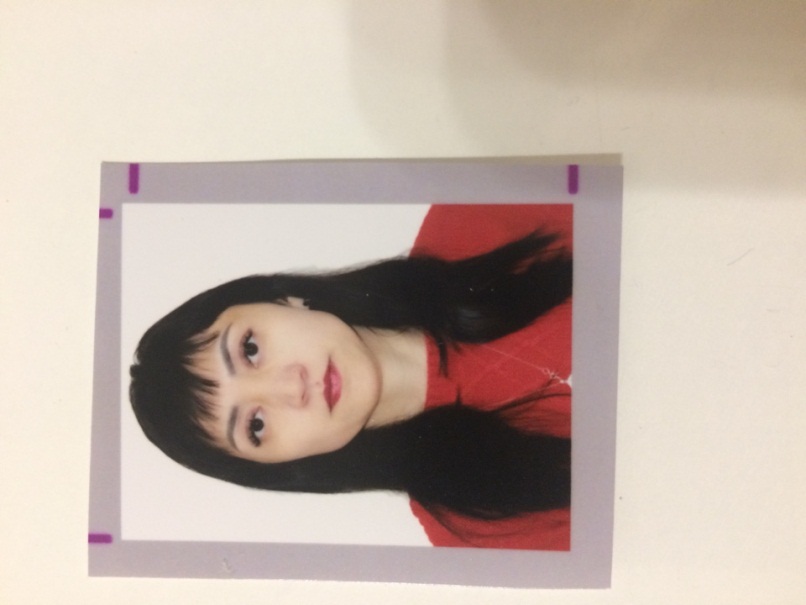 Бакатаева Жанна Бакытбековна,                    №32 мектеп –гимназияныңқазақ тілі мен әдебиеті пәнінің мұғалімі,                                                             Астана қаласыЭкология-ғаламдық мәселеКритериалды бағалауОсы сабақ арқылы жүзеге асатын оқу мақсаттарыОсы сабақ арқылы жүзеге асатын оқу мақсаттарыОсы сабақ арқылы жүзеге асатын оқу мақсаттарыМәтіннің негізгі мазмұнын түсіну және нақты ақпаратты анықтау.Берілген тақырып бойынша ойын жазбаша жеткізу.Мәтіннің негізгі мазмұнын түсіну және нақты ақпаратты анықтау.Берілген тақырып бойынша ойын жазбаша жеткізу.Мәтіннің негізгі мазмұнын түсіну және нақты ақпаратты анықтау.Берілген тақырып бойынша ойын жазбаша жеткізу.Мәтіннің негізгі мазмұнын түсіну және нақты ақпаратты анықтау.Берілген тақырып бойынша ойын жазбаша жеткізу.Сабақ мақсаттары Сабақ мақсаттары Сабақ мақсаттары Барлық оқушылар орындай алады: Мәтінді оқиды, аударады, жаңа сөздермен сөйлемдер құрастырады.Оқушылардың көпшілігі орындай алады: Мәтіннің негізгі ойын анықтап, өз ойларын жеткізе отырып,сұрақтарға жауап береді.Кейбір оқушылар орындай алады: Оқушылар өз көзқарастарын дәлелдейді.Барлық оқушылар орындай алады: Мәтінді оқиды, аударады, жаңа сөздермен сөйлемдер құрастырады.Оқушылардың көпшілігі орындай алады: Мәтіннің негізгі ойын анықтап, өз ойларын жеткізе отырып,сұрақтарға жауап береді.Кейбір оқушылар орындай алады: Оқушылар өз көзқарастарын дәлелдейді.Барлық оқушылар орындай алады: Мәтінді оқиды, аударады, жаңа сөздермен сөйлемдер құрастырады.Оқушылардың көпшілігі орындай алады: Мәтіннің негізгі ойын анықтап, өз ойларын жеткізе отырып,сұрақтарға жауап береді.Кейбір оқушылар орындай алады: Оқушылар өз көзқарастарын дәлелдейді.Барлық оқушылар орындай алады: Мәтінді оқиды, аударады, жаңа сөздермен сөйлемдер құрастырады.Оқушылардың көпшілігі орындай алады: Мәтіннің негізгі ойын анықтап, өз ойларын жеткізе отырып,сұрақтарға жауап береді.Кейбір оқушылар орындай алады: Оқушылар өз көзқарастарын дәлелдейді.Алдыңғы оқуыАлдыңғы оқуыАлдыңғы оқуы«Қоршаған орта»  тақырыбына ой толғау жазу.«Қоршаған орта»  тақырыбына ой толғау жазу.«Қоршаған орта»  тақырыбына ой толғау жазу.«Қоршаған орта»  тақырыбына ой толғау жазу.ЖоспарЖоспарЖоспарЖоспарЖоспарЖоспарЖоспарЖоспарланған жаттығу түрлеріЖоспарланған жаттығу түрлеріЖоспарланған жаттығу түрлеріЖоспарланған жаттығу түрлеріРесурстар УақытБасы"Жүректен жүрекке" бір-біріне тілек айту. Бір-біріне жақсы тілектер айтады. Аспан,жер,су  суреттері беріледі, суреттер бойынша топтарға бөлу."Жүректен жүрекке" бір-біріне тілек айту. Бір-біріне жақсы тілектер айтады. Аспан,жер,су  суреттері беріледі, суреттер бойынша топтарға бөлу."Жүректен жүрекке" бір-біріне тілек айту. Бір-біріне жақсы тілектер айтады. Аспан,жер,су  суреттері беріледі, суреттер бойынша топтарға бөлу."Жүректен жүрекке" бір-біріне тілек айту. Бір-біріне жақсы тілектер айтады. Аспан,жер,су  суреттері беріледі, суреттер бойынша топтарға бөлу.Суреттер1 минОртасыРебус шешу арқылы тақырыпты ашу. (логика)                  ,,  ,                         ,,,,  ,,             ,Э       O         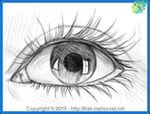 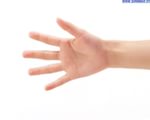 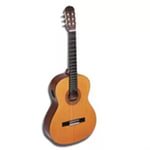 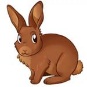 Экология дегенді қалай түсінесіңдер?1. Тапсырма.  «Дара диаграмма» органайзері  арқылы экология туралы сөздер мен сөз тіркестерін құрастырыңыз. Мұғалімнің жетекшілігімен жүретін оқылым      Экология-ғаламдық мәселе.Қоршаған ортаның күрделі проблемаларын зерттейтін ғылым саласын экология дейміз. Экология терминін алғаш еңгізген Эрнест Геккель. Ол гректің "Ойкос"– үй, мекен, тұрақ деген, ал "логос" сөзі-ғылым дегенді білдіреді.Бүгінде экология ғаламдық мәселелердің бірі. Бізді қоршаған орта ластанған. Адам ағзасына зиян келтіретін улы заттар көп кездеседі. Мұның бәрі –өнеркәсіп өндірістерінің қалдықтары мен автокөліктердің пайдаланылған газы. Біз табиғаттан тек алуды білеміз. Оның бар байлығын пайдаланып жатырмыз. Ал табиғатқа қамқорлық жасауды ұмытып кетеміз. Табиғатқа келтірген зиян – өзімізге жасаған қастандығымыз. Сондықтан табиғатымызды аялай білейік.2. Тапсырма. Мәтінді оқиды, жаңа сөздердің мағынасын анықтайды, аударады.3.  Тапсырма. «Балық қаңқасы» графикалық органайзері арқылы мәтін мазмұны бойынша тақырыптың себеп-салдарын анықтайтын  сөз 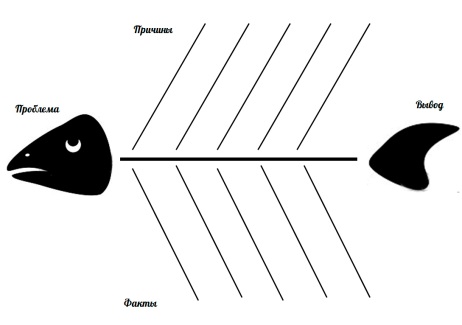 тіркестерін жазыңыз.4. Тапсырма. «Ыстық орындық»  белсенді әдісі арқылы тақырыпқа байланысты сұрақтарға жауап беріңізСұрақтар:1. Экология дегеніміз не?2. Сенің қоршаған ортаға қосқан үлесің қандай?3. Сусыз өмір сүруге бола ма? 4. Экологиялық апат аймақтарын білесің бе?  5.Орман ағаштарын өндіріске пайдаланған дұрыс деп есептейсің бе?6.Адам ағзасына зиян келтіретін улы заттарды ата.5.Тапсырма.  "Уақыт тізбегі" органайзері арқылы мәтін желісі бойынша сөйлемдер құрастырып, жазыңыз.Ребус шешу арқылы тақырыпты ашу. (логика)                  ,,  ,                         ,,,,  ,,             ,Э       O         Экология дегенді қалай түсінесіңдер?1. Тапсырма.  «Дара диаграмма» органайзері  арқылы экология туралы сөздер мен сөз тіркестерін құрастырыңыз. Мұғалімнің жетекшілігімен жүретін оқылым      Экология-ғаламдық мәселе.Қоршаған ортаның күрделі проблемаларын зерттейтін ғылым саласын экология дейміз. Экология терминін алғаш еңгізген Эрнест Геккель. Ол гректің "Ойкос"– үй, мекен, тұрақ деген, ал "логос" сөзі-ғылым дегенді білдіреді.Бүгінде экология ғаламдық мәселелердің бірі. Бізді қоршаған орта ластанған. Адам ағзасына зиян келтіретін улы заттар көп кездеседі. Мұның бәрі –өнеркәсіп өндірістерінің қалдықтары мен автокөліктердің пайдаланылған газы. Біз табиғаттан тек алуды білеміз. Оның бар байлығын пайдаланып жатырмыз. Ал табиғатқа қамқорлық жасауды ұмытып кетеміз. Табиғатқа келтірген зиян – өзімізге жасаған қастандығымыз. Сондықтан табиғатымызды аялай білейік.2. Тапсырма. Мәтінді оқиды, жаңа сөздердің мағынасын анықтайды, аударады.3.  Тапсырма. «Балық қаңқасы» графикалық органайзері арқылы мәтін мазмұны бойынша тақырыптың себеп-салдарын анықтайтын  сөз тіркестерін жазыңыз.4. Тапсырма. «Ыстық орындық»  белсенді әдісі арқылы тақырыпқа байланысты сұрақтарға жауап беріңізСұрақтар:1. Экология дегеніміз не?2. Сенің қоршаған ортаға қосқан үлесің қандай?3. Сусыз өмір сүруге бола ма? 4. Экологиялық апат аймақтарын білесің бе?  5.Орман ағаштарын өндіріске пайдаланған дұрыс деп есептейсің бе?6.Адам ағзасына зиян келтіретін улы заттарды ата.5.Тапсырма.  "Уақыт тізбегі" органайзері арқылы мәтін желісі бойынша сөйлемдер құрастырып, жазыңыз.Ребус шешу арқылы тақырыпты ашу. (логика)                  ,,  ,                         ,,,,  ,,             ,Э       O         Экология дегенді қалай түсінесіңдер?1. Тапсырма.  «Дара диаграмма» органайзері  арқылы экология туралы сөздер мен сөз тіркестерін құрастырыңыз. Мұғалімнің жетекшілігімен жүретін оқылым      Экология-ғаламдық мәселе.Қоршаған ортаның күрделі проблемаларын зерттейтін ғылым саласын экология дейміз. Экология терминін алғаш еңгізген Эрнест Геккель. Ол гректің "Ойкос"– үй, мекен, тұрақ деген, ал "логос" сөзі-ғылым дегенді білдіреді.Бүгінде экология ғаламдық мәселелердің бірі. Бізді қоршаған орта ластанған. Адам ағзасына зиян келтіретін улы заттар көп кездеседі. Мұның бәрі –өнеркәсіп өндірістерінің қалдықтары мен автокөліктердің пайдаланылған газы. Біз табиғаттан тек алуды білеміз. Оның бар байлығын пайдаланып жатырмыз. Ал табиғатқа қамқорлық жасауды ұмытып кетеміз. Табиғатқа келтірген зиян – өзімізге жасаған қастандығымыз. Сондықтан табиғатымызды аялай білейік.2. Тапсырма. Мәтінді оқиды, жаңа сөздердің мағынасын анықтайды, аударады.3.  Тапсырма. «Балық қаңқасы» графикалық органайзері арқылы мәтін мазмұны бойынша тақырыптың себеп-салдарын анықтайтын  сөз тіркестерін жазыңыз.4. Тапсырма. «Ыстық орындық»  белсенді әдісі арқылы тақырыпқа байланысты сұрақтарға жауап беріңізСұрақтар:1. Экология дегеніміз не?2. Сенің қоршаған ортаға қосқан үлесің қандай?3. Сусыз өмір сүруге бола ма? 4. Экологиялық апат аймақтарын білесің бе?  5.Орман ағаштарын өндіріске пайдаланған дұрыс деп есептейсің бе?6.Адам ағзасына зиян келтіретін улы заттарды ата.5.Тапсырма.  "Уақыт тізбегі" органайзері арқылы мәтін желісі бойынша сөйлемдер құрастырып, жазыңыз.Ребус шешу арқылы тақырыпты ашу. (логика)                  ,,  ,                         ,,,,  ,,             ,Э       O         Экология дегенді қалай түсінесіңдер?1. Тапсырма.  «Дара диаграмма» органайзері  арқылы экология туралы сөздер мен сөз тіркестерін құрастырыңыз. Мұғалімнің жетекшілігімен жүретін оқылым      Экология-ғаламдық мәселе.Қоршаған ортаның күрделі проблемаларын зерттейтін ғылым саласын экология дейміз. Экология терминін алғаш еңгізген Эрнест Геккель. Ол гректің "Ойкос"– үй, мекен, тұрақ деген, ал "логос" сөзі-ғылым дегенді білдіреді.Бүгінде экология ғаламдық мәселелердің бірі. Бізді қоршаған орта ластанған. Адам ағзасына зиян келтіретін улы заттар көп кездеседі. Мұның бәрі –өнеркәсіп өндірістерінің қалдықтары мен автокөліктердің пайдаланылған газы. Біз табиғаттан тек алуды білеміз. Оның бар байлығын пайдаланып жатырмыз. Ал табиғатқа қамқорлық жасауды ұмытып кетеміз. Табиғатқа келтірген зиян – өзімізге жасаған қастандығымыз. Сондықтан табиғатымызды аялай білейік.2. Тапсырма. Мәтінді оқиды, жаңа сөздердің мағынасын анықтайды, аударады.3.  Тапсырма. «Балық қаңқасы» графикалық органайзері арқылы мәтін мазмұны бойынша тақырыптың себеп-салдарын анықтайтын  сөз тіркестерін жазыңыз.4. Тапсырма. «Ыстық орындық»  белсенді әдісі арқылы тақырыпқа байланысты сұрақтарға жауап беріңізСұрақтар:1. Экология дегеніміз не?2. Сенің қоршаған ортаға қосқан үлесің қандай?3. Сусыз өмір сүруге бола ма? 4. Экологиялық апат аймақтарын білесің бе?  5.Орман ағаштарын өндіріске пайдаланған дұрыс деп есептейсің бе?6.Адам ағзасына зиян келтіретін улы заттарды ата.5.Тапсырма.  "Уақыт тізбегі" органайзері арқылы мәтін желісі бойынша сөйлемдер құрастырып, жазыңыз.Интерактивті тақтадан суреттерА3 қағазы, түрлі- түсті маркерлерА3 қағазы, түрлі- түсті маркерлерОрындық2  мин4 мин5 мин5 мин7 мин4 мин4 минСоңы"Пікірлер сызығы"әдісін қолдана отырып  балаларды  екі топқа бөліп, Орман ағаштарын өндіріске пайдаланған «дұрыс па?» , «дұрыс емес пе?"сұрағына пікірталас жүргізіңіз."Пікірлер сызығы"әдісін қолдана отырып  балаларды  екі топқа бөліп, Орман ағаштарын өндіріске пайдаланған «дұрыс па?» , «дұрыс емес пе?"сұрағына пікірталас жүргізіңіз."Пікірлер сызығы"әдісін қолдана отырып  балаларды  екі топқа бөліп, Орман ағаштарын өндіріске пайдаланған «дұрыс па?» , «дұрыс емес пе?"сұрағына пікірталас жүргізіңіз."Пікірлер сызығы"әдісін қолдана отырып  балаларды  екі топқа бөліп, Орман ағаштарын өндіріске пайдаланған «дұрыс па?» , «дұрыс емес пе?"сұрағына пікірталас жүргізіңіз.5 минБағалау Критериалды бағалауКритериалды бағалауКритериалды бағалауКритериалды бағалау2 минҮйге тапсырма1 мин1 минОйлау  деңгейіБағалаукритерийлері   ДескрипторларТүсінуМәтіннің негізгі мазмұнын түсінеді, нақты ақпаратты анықтайды.- мәтінді оқиды;- жаңа сөздерді анықтайды, аударады;- сөйлемдер құрастырады;БағалауБерілген тақырып бойынша ойын жазбаша жеткізеді.- сұрақтар қояды;- ойды анықтайды;- ойларын жеткізеді- көзқарастарын дәлелдейді